Some special FunctionsDate Modified:  	Saturday, 14 September 2019 01:14:30Today is: 	 	Thursday, 19 September 2019 22:17:54Number Formatting:		5,000,005.00Currency:	Five Million Five Dollars and No CentsNumber:	Five Million FiveQuantityItemDescription*Unit PriceTotal PriceOther FAFANon Taxable250.00BooksInserts$0.15$37.50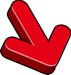 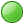 250.00Binders3 rings binders$5.00$1,250.0012.00BindersHello Sarah$200.00$2,400.001.00Business Cardsdajhkjafd$30.00$30.00150.00PensPens with logos$0.50$75.00123.00BooksTest$12.00$1,476.00786.00$5,268.50QuantityItemDescription*Unit PriceTotal PriceOther FAFATaxable375.50CDsCDs and Cases$2.50$938.752,000.00EnvelopesA4 Envelopes$0.25$500.0010.00Paper8 1/2 x 11 20lb laser - Case$5.00$50.00250.00Jewel Casesadditional cases$0.25$62.50250.00PensPromotional Pens$0.25$62.502,000.00Business CardsBusiness cards for vp$0.25$500.005.00Poster Boards3x5 poster boards$85.00$425.0013.00BooksOreilly book on Networking$39.99$519.871,000.00Customized PensLogo Pens$1.25$1,250.0021.00PensSpecial logo pens$1.25$26.255.00Paper5 Reams of 8x14$3.50$17.5050.00PensRed Pens with Logo$1.25$62.5050.00PensGreen pens with logo$1.25$62.505.00Golf BallsDozen$19.99$99.952.00Golf BallsDozen with Logo$29.99$59.98125.00BindersTest$100.00$12,500.0010.00Business CardsBiz cards$1.00$10.0010.00CDs$50.00$500.00100.00Envelopes$0.10$10.00200.00Jewel Cases$2.50$500.00100.00Golf Balls$100.00$10,000.006,581.50$28,157.30Subtotal$33,425.80Taxable Subtotal$28,157.30$28,157.30Sales Tax$2,428.57(Sales Tax Rate:  8.625% … 8.625%)  (Sales Tax Rate:  8.625% … 8.625%)  (Sales Tax Rate:  8.625% … 8.625%)  Total$35,854.37Thirty Five Thousand Eight Hundred Fifty Four Dollars and Thirty Seven CentsThirty Five Thousand Eight Hundred Fifty Four Dollars and Thirty Seven CentsThirty Five Thousand Eight Hundred Fifty Four Dollars and Thirty Seven CentsThirty Five Thousand Eight Hundred Fifty Four Dollars and Thirty Seven CentsThirty Five Thousand Eight Hundred Fifty Four Dollars and Thirty Seven CentsEnter this order in accordance with the prices, terms, delivery method and specification listed above.Please notify us immediately if you are unable to ship as specified.Send all correspondence to Juiced Technologies, Inc. at the address below.Enter this order in accordance with the prices, terms, delivery method and specification listed above.Please notify us immediately if you are unable to ship as specified.Send all correspondence to Juiced Technologies, Inc. at the address below.	9/19/2019	9/19/2019	9/19/2019Authorized By                                          DateAuthorized By                                          DateAuthorized By                                          DateLine 1 of Terms
Line 2 of Terms
Line 3 of terms
Line 4 of Terms
Line 5 of terms
Line 6 of Terms
Line 7 of terms
Line 8 of Terms
Line 9 of terms
Line 10 of Terms